學生諮商中心107學年度第一學期「在愛裡，擁抱自己」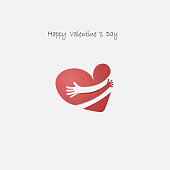 -親密關係探索團體報名表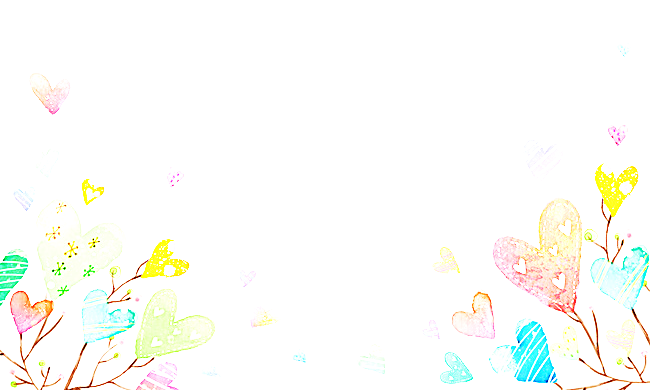 姓名系級性別學號電話E-mail是否曾經參加過團體諮商？□是，曾參加的團體名稱或類型：______________□否□是，曾參加的團體名稱或類型：______________□否□是，曾參加的團體名稱或類型：______________□否是否可全程參與本活動？□是    □否□是    □否□是    □否以下透過幾個問題想更了解你(請盡可能填寫)：何以妳/你想參加本團體？妳/你希望獲得什麼收穫？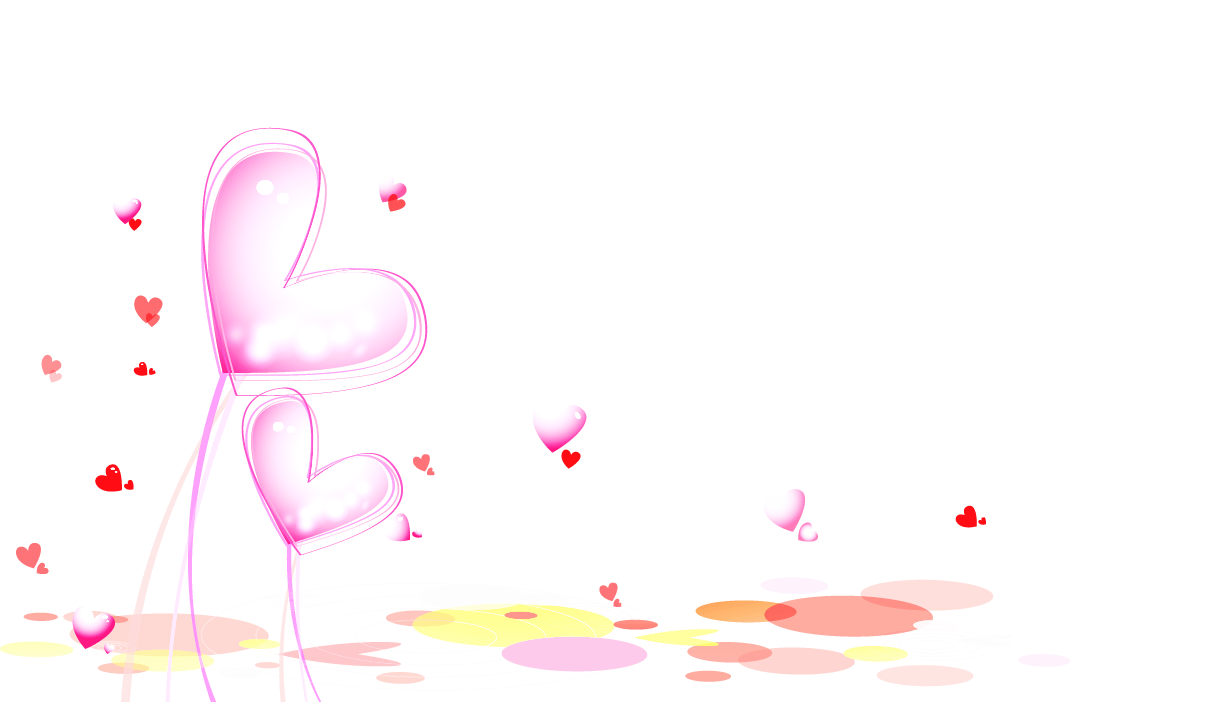 關於親密關係，妳/你最想討論的是什麼？以下透過幾個問題想更了解你(請盡可能填寫)：何以妳/你想參加本團體？妳/你希望獲得什麼收穫？關於親密關係，妳/你最想討論的是什麼？以下透過幾個問題想更了解你(請盡可能填寫)：何以妳/你想參加本團體？妳/你希望獲得什麼收穫？關於親密關係，妳/你最想討論的是什麼？以下透過幾個問題想更了解你(請盡可能填寫)：何以妳/你想參加本團體？妳/你希望獲得什麼收穫？關於親密關係，妳/你最想討論的是什麼？報名方式：(截止日期：10/1)親自到學生諮商中心填寫報名表請至學生諮商中心下載報名表，填寫完表格後，請寄至chiapei@thu.edu.tw(李佳倍老師)。在收到報名表後的一周內，會以電話或E-mail與您連繫及確認。若未獲通知，請來電確認(04)2359-0231。報名方式：(截止日期：10/1)親自到學生諮商中心填寫報名表請至學生諮商中心下載報名表，填寫完表格後，請寄至chiapei@thu.edu.tw(李佳倍老師)。在收到報名表後的一周內，會以電話或E-mail與您連繫及確認。若未獲通知，請來電確認(04)2359-0231。報名方式：(截止日期：10/1)親自到學生諮商中心填寫報名表請至學生諮商中心下載報名表，填寫完表格後，請寄至chiapei@thu.edu.tw(李佳倍老師)。在收到報名表後的一周內，會以電話或E-mail與您連繫及確認。若未獲通知，請來電確認(04)2359-0231。報名方式：(截止日期：10/1)親自到學生諮商中心填寫報名表請至學生諮商中心下載報名表，填寫完表格後，請寄至chiapei@thu.edu.tw(李佳倍老師)。在收到報名表後的一周內，會以電話或E-mail與您連繫及確認。若未獲通知，請來電確認(04)2359-0231。